Pedagogy that privilegesThis session will explore, through case studies, research and dialogue, the preferred pedagogical approaches that are proven to support our children to learn effectively.Susie Weaver, with Case Studies and facilitation from Steve O’Callaghan, Craig Jones, Jan Saunders, Kath Cooper and Laurie Munro Pre-Reading option– Education and Architecture 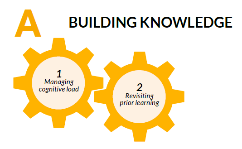 https://educationendowmentfoundation.org.uk/news/eef-blog-education-and-architecture-a-cognitive-science-analogyIntroductionHow children learn and how we engage them in meaningful learning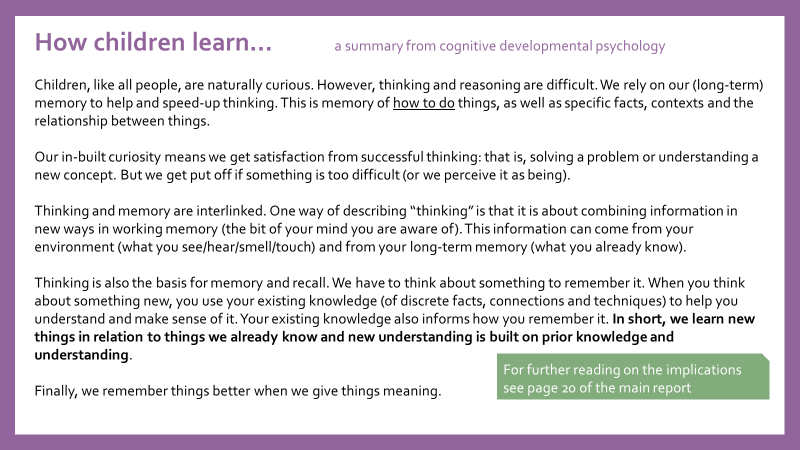 Memorable learning – Peps Mccrea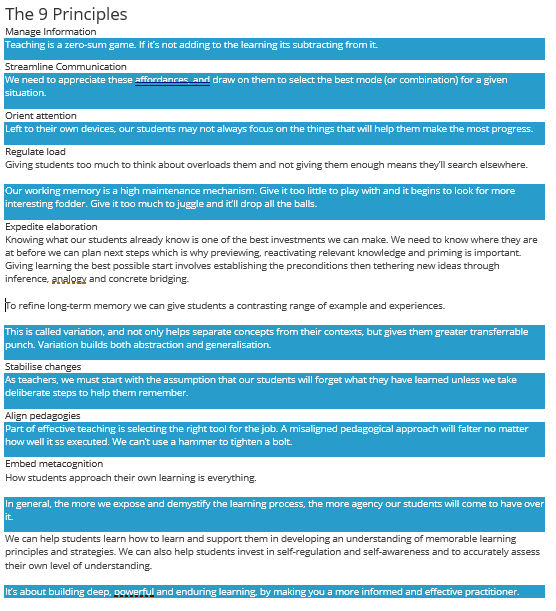 EEF factors affecting the impact of cognitive science techniques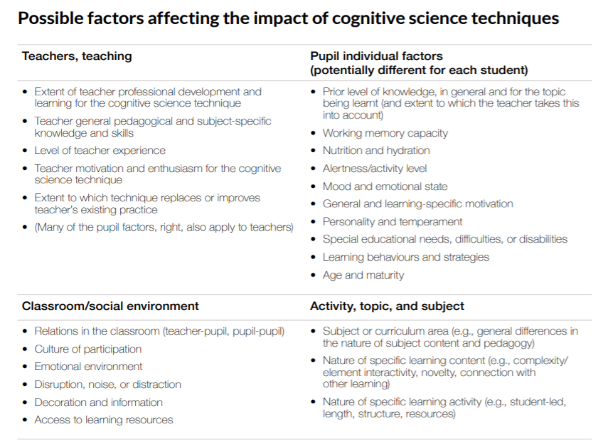 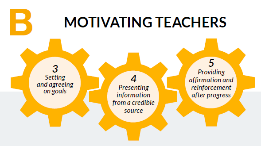 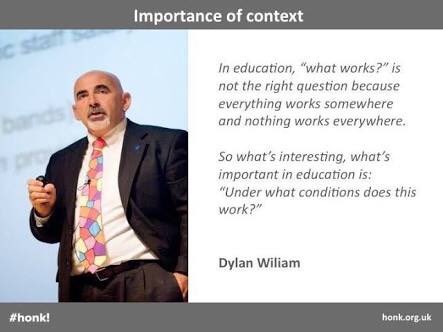 Case Studies and The hidden lives of learners “If we are to understand how teaching relates to learning, we have to begin at the closest point to that learning; and that is students’ experience.”  Nuthall. 2001. "The most important single factor influencing learning is what the learner already knows" David Ausubel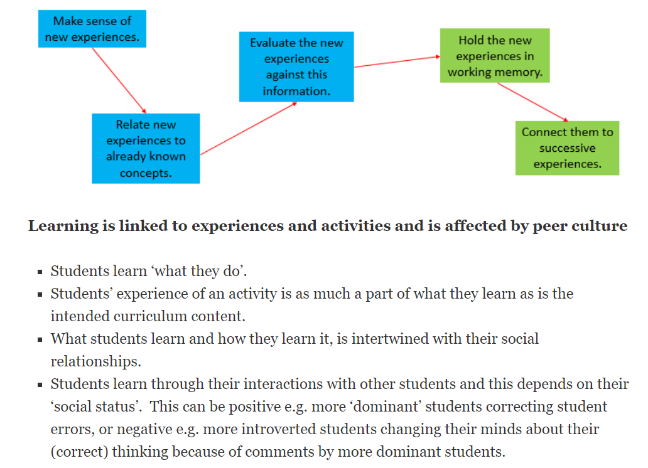 “There is a strong tendency to equate motivation with learning… if students are interested and involved in an activity, they will learn from it. Being attentive and engaged is equated with learning. However, students can be highly motivated and actively engaged in interesting classroom activities, yet not learning anything new. Learning requires motivation, but motivation does not necessarily lead to learning.”Standardised tests and more      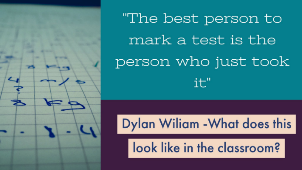 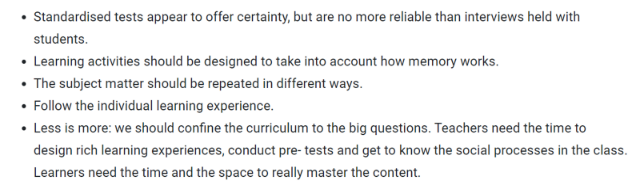 “Effective teaching means students learn what you intend them to learn… But whatever you intend, in order to know if you have been effective, you must have some way of knowing what your students believed, knew, could do, or felt before you taught them and what your students believed, knew, could do, or felt after you taught them. Learning, of whatever kind, is about change.” “The central business of teaching is about creating changes in the minds of students – in what students know and believe and how they think. The ability to create change means that, in some way, teachers need to be constantly reading the minds of students. Are their minds focused? What are they understanding, or not understanding? What do they really think?” How closely is our thinking aligned to this overview? 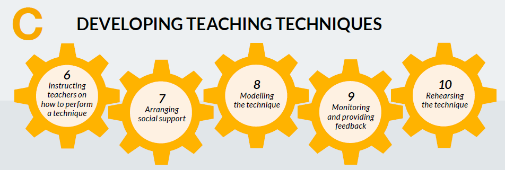 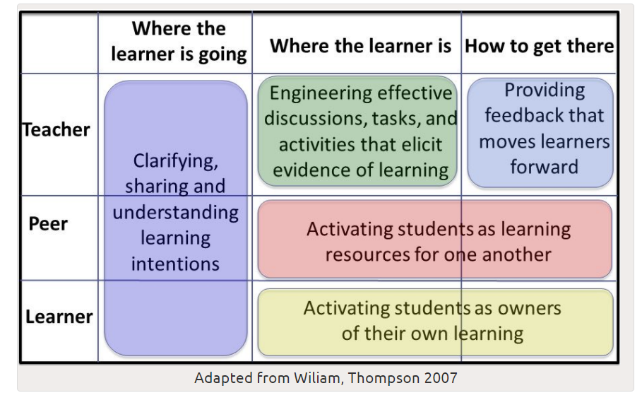 How much time is given over to learners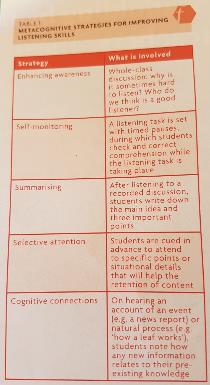  themselves REALLY listening and speaking? Reflections – Using your professional judgement “For all the insights that direct observation might provide, we should not base our evaluations of teaching on some universal model or set of models of good teaching. We simply cannot tell by looking…Whatever is fashionable at the time determines what researchers look for and what they see”What is your own measure of whether or not you are teaching effectively? 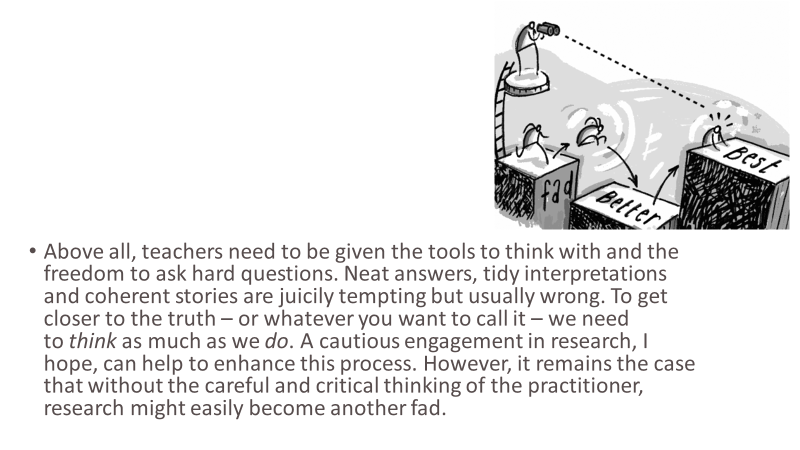 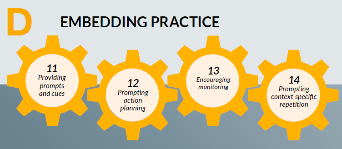 Further readinghttp://tdtrust.org/about/dgt/https://reflectingenglish.wordpress.com/tag/graham-nuthall/https://my.chartered.college/2017/09/the-hidden-lives-of-learners-book-review-research-teachers-reflect/https://improvingteaching.co.uk/2017/11/19/planning-lessons-using-cognitive-load-theory/